Informēta pacienta piekrišanaPacients (vārds, uzvārds) ________________________________________________ piekrītu autonomās nervu sistēmas izmeklējumam, kura norisi man izskaidrojis/ -usi ārsts/medicīnas māsa.Es saprotu informāciju, kas man tika dota/stāstīta par izmeklējumu un iespējamiem sarežģījumiem.Man tika dota iespēja uzdot jautājumus.Es dodu piekrišanu autonomās nervu sistēmas izmeklējumam.Pacienta paraksts__________________________			                                                                                    Datums________________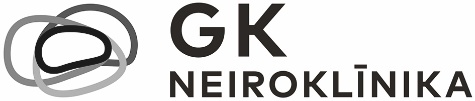 GK NeiroklīnikaĀrstn. iest. kods: 0100 – 01517Brīvības gatve 410, Rīga, LV – 1024Tālrunis: 67745557; 20628977info@gkneiroklinika.lvwww.gkneiroklinika.lv